                                                             Сумська міська радаВиконавчий комітетРІШЕННЯЗ метою забезпечення жителів міста якісними та безперебійними послугами з утримання житлових будинків, споруд та прибудинкових територій, впорядкування надання пільг та субсидій жителям міста на території обслуговування комунального підприємства «Сумитеплоенергоцентраль» Сумської міської ради, відповідно до постанови Кабінету Міністрів від 01.06.2011 № 869 «Про забезпечення єдиного підходу до формування тарифів на житлово-комунальні послуги», керуючись підпунктом 2 пункту «а» статті 28 та частиною першою статті 52 Закону України «Про місцеве самоврядування в Україні», виконавчий комітет Сумської міської радиВИРІШИВ:1. Внести зміни до рішення виконавчого комітету Сумської міської ради від 06.04.2016  № 168 «Про тимчасові тарифи на послуги з утримання будинків і споруд та прибудинкових територій  комунального підприємства «Сумитеплоенергоцентраль» Сумської міської ради, а саме:1.1. у додатку № 320 слова, знаки  та  цифри «вулиця Покровська, 10А» замінити на слова, знаки  та цифри «площа Покровська, 10А»;          1.2. у додатку № 317 слова, знаки та цифри «вулиця Покровська,  9А» замінити на слова, знаки та цифри «площа Покровська,  9А»;         1.3. у додатку № 318 слова, знаки та цифри «вулиця Покровська,  9Б» замінити на слова, знаки та цифри «площа Покровська,  9Б»;          1.4. у додатку № 324 слова, знаки та цифри «вулиця Покровська, 15» замінити на слова, знаки та цифри «площа Покровська, 15».2. Департаменту соціального захисту населення Сумської міської ради (Масік Т.О.) здійснювати відшкодування витрат, пов’язаних з наданням населенню пільг та субсидій на оплату послуг з утримання будинків, споруд та прибудинкових територій КП «Сумитеплоенергоцентраль»  Сумської міської ради.3. Рішення набуває чинності з моменту оприлюднення. 4.Організацію виконання даного рішення покласти на заступника міського голови відповідно до розподілу обов’язків.В.о. міського головиз виконавчої роботи                                                                      В.В. ВойтенкоСкоробагатський  36-10-40Розіслати: Яременку Г.І., Масік Т.О., КП «Сумитеплоенергоцентраль» СМР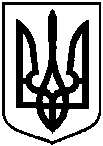 від 21.06.2016  № 347Про внесення змін до рішення виконавчого комітету Сумської міської ради від 06.04.2016 № 168 «Про тимчасові тарифи на послуги з утримання будинків і споруд та прибудинкових територій  комунального підприємства «Сумитеплоенергоцентраль» Сумської міської ради